Wzór zaczerpnięty ze strony:http://www.matematykainspirowane.pl/2015/07/wakacyjne-odki-matematyka-i.htmlPolecenie: postaraj się uzupełnić żagiel kołami takiej samej wielkości. Pokoloruj  kolorami podstawowymi koła a łódkę na zielono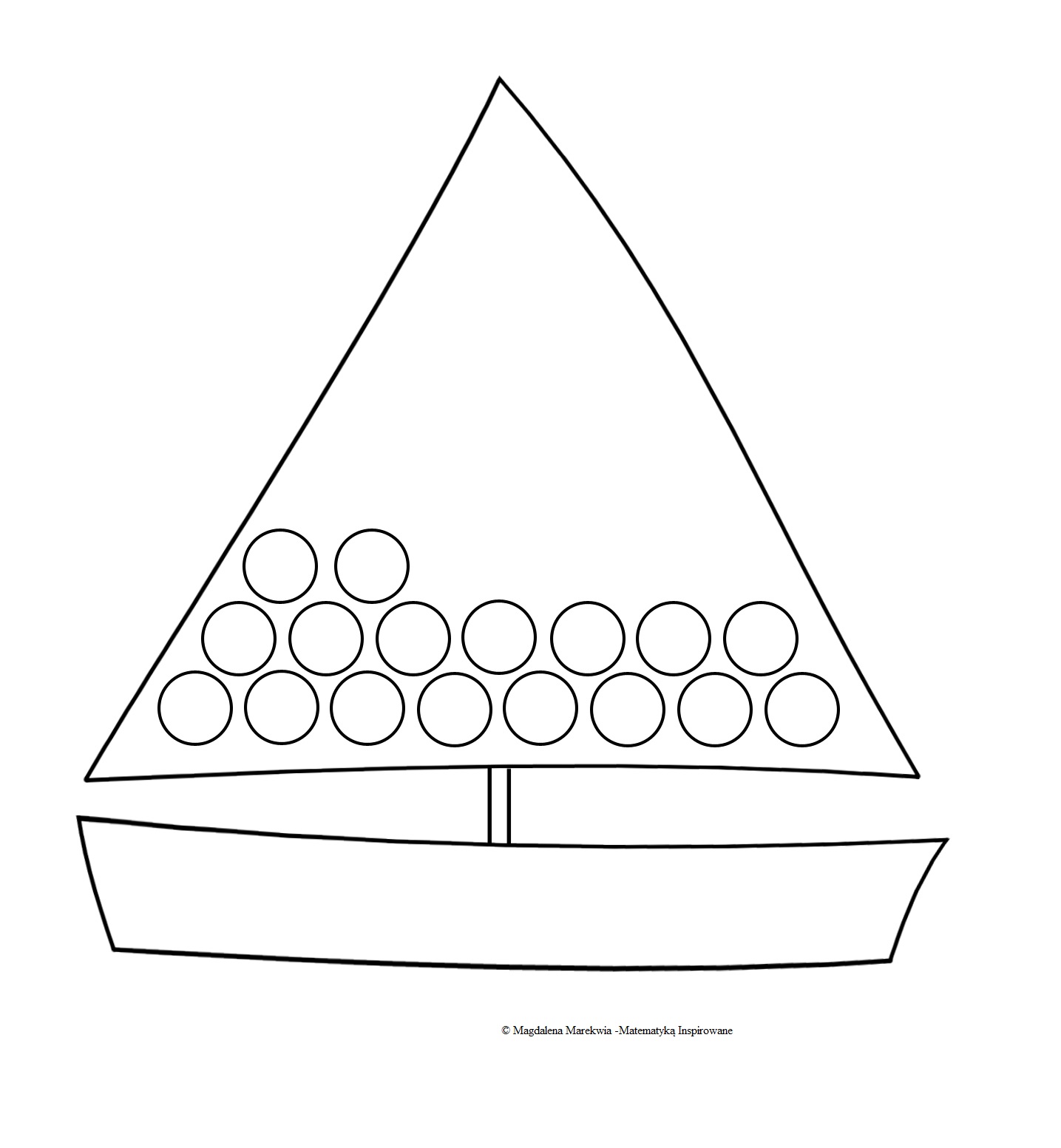 Wzór zaczerpnięty ze strony:http://www.matematykainspirowane.pl/2015/07/wakacyjne-odki-matematyka-i.html\Polecenie: Uzupełnij żagiel zygzakami 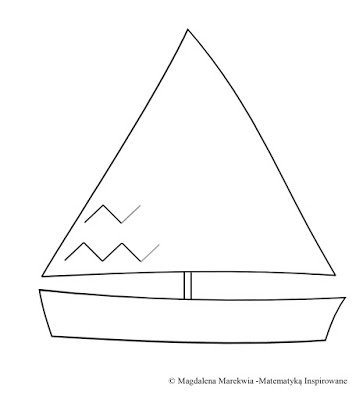 Polecenie: uzupełnij rysunek sówki, pokoloruj go.sówka i poniżej kurczaczek  pochodzą ze strony : https://pl.pinterest.com/pin/465841155205416279/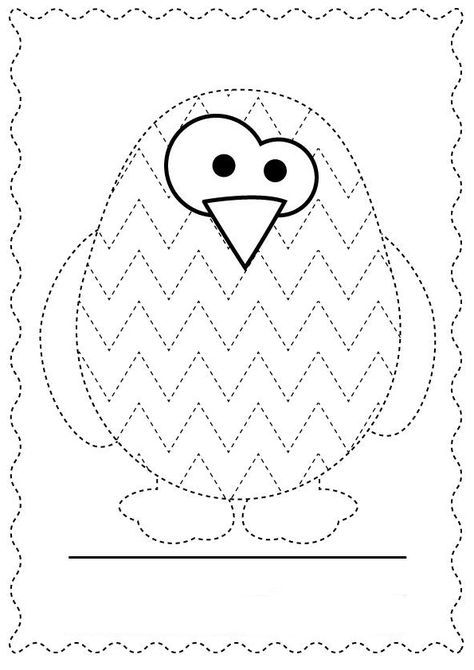 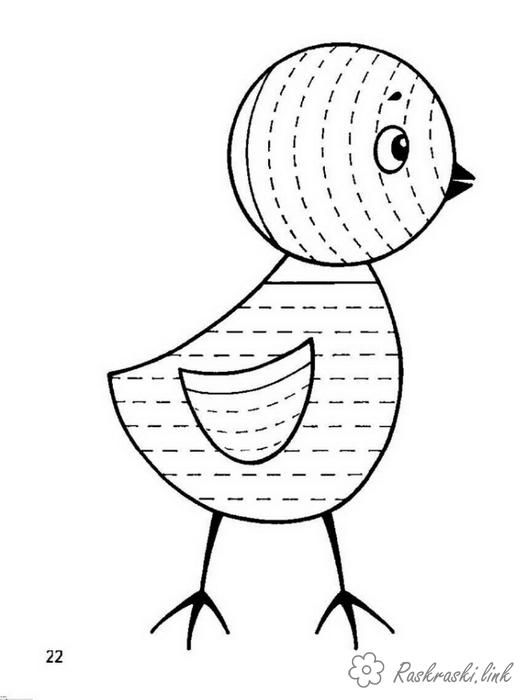 Polecenie: uzupełnij przerywane kreski tak starannie jak potrafisz.Motylek pochodzi ze strony : https://pl.pinterest.com/pin/612841461782583469/Polecenie: uzupełnij rysunek i pokoloruj według własnego pomysłu.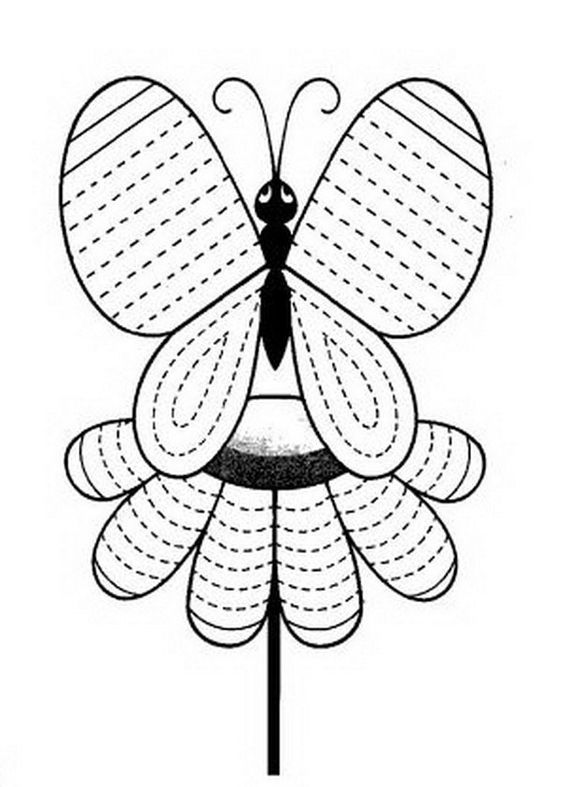 